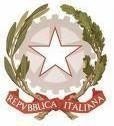 Ministero dell’IstruzioneUfficio Scolastico Regionale per la Lombardia Ufficio X – Ambito territoriale di MilanoVia Soderini, 24 – 20146 Milano - Codice Ipa: m_pi Settore II – Organico docenti I cicloINDIVIDUAZIONE PER CONTRATTO A TEMPO INDETERMINATO PROCEDURA ASSUNZIONALE  PER CHIAMATA DI CUI AL DM 25/2020ASSEGNAZIONE SEDE A.S. 2020/2021 CLASSE DI CONCORSO: INFANZIA e PRIMARIAIl/La sottoscritto/a	……………………………………………………………………………………………………………………………..Nato/a a  ………………………………………………………..	il …………………….  C.F. ………………………………………………Residente a ………….............................. prov. …………. in via …………………………………………………………………..Indirizzo mail …………..………………………………………………..............	Telefono ……………………………………………individuato quale destinatario di contratto a tempo indeterminato con provvedimento dell’USR Lombardia, prot. n. 2958 del 4/09/2020, sulla classe di concorso:INFANZIA PRIMARIA	DICHIARADI VOLER ACCETTARE LA NOMINA IN RUOLO CON DECORRENZA GIURIDICA 01/09/2020 ED ECONOMICA DALL’EFFETTIVA PRESA DI SERVIZIO E L’ASSEGNAZIONE DI UNA DELLE SOTTOSTANTI SEDI SECONDO IL SEGUENTE ORDINE DI PREFERENZADI NON VOLER ACCETTARE la nomina in RUOLO.A TAL FINE INDICO, DI SEGUITO LE SEDI DI PREFERENZA:1 ………………………………2 ………………………………3 ………………………………Si allega copia del documento d’identità in formato digitale.Luogo e data  	firma  	